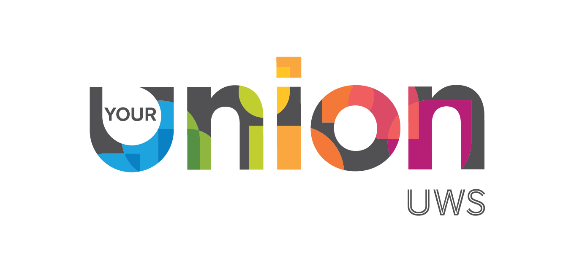 JOB DESCRIPTION Person Specification Job Title:Social Media OfficerDepartment:Student Union Support ServicesLocation:Paisley, Lanarkshire or AyrSalary:£10.90 per hourHours of Work:Ten hours per weekType of ContractFixed Term to May 2024Reports to:Communications & Digital CoordinatorThe aim of this role is to support the Union’s communications strategy by created societies related content for sharing on social media, and to help societies advertise themselves and their events on the platforms and our website. Societies are student-led groups, formed and run by students, which bring together people who have a shared interest or identity.​ They:Create social opportunities for students​.Enjoy shared interests together​.Support each other through their time at university.Activities can include:Regular meetingsSocial eventsTripsDeveloping personal and professional skills and experienceThe aim of this role is to support the Union’s communications strategy by created societies related content for sharing on social media, and to help societies advertise themselves and their events on the platforms and our website. Societies are student-led groups, formed and run by students, which bring together people who have a shared interest or identity.​ They:Create social opportunities for students​.Enjoy shared interests together​.Support each other through their time at university.Activities can include:Regular meetingsSocial eventsTripsDeveloping personal and professional skills and experienceKey Responsibilities:Key Responsibilities:Create engaging social media content related to societies. This content can be in any form, so long as it engages students to interact with it and it is safe. Help societies plan and organise their social media accounts.Help to support new societies with promoting their activities online.Meet regularly with the leaders of societies to support their activities. Create engaging social media content related to societies. This content can be in any form, so long as it engages students to interact with it and it is safe. Help societies plan and organise their social media accounts.Help to support new societies with promoting their activities online.Meet regularly with the leaders of societies to support their activities. Qualifications / Training / Continuous Professional DevelopmentEssential or DesirableHigher English or equivalent qualification EStrong Evidence of a commitment to continuous professional development, through attendance at training, conferences, and self-learning.EKnowledge and Experience Knowledge and Experience Good knowledge of Student Societies and their functions in Student UnionsEExperience of working with or supporting small / medium groups to achieve their goalsEExperience in the use of social media to promote activities and engagementEFluent in English, both spoken and writtenEExperience in the use of MS Office Software, including Excel, Word, and Outlook.DExperience in assessing riskDSkillsSkillsSkilled in the creation of engaging social media contentEExcellent Organisational SkillsEExcellent Communication SkillsEGood Critical Thinking SkillsDPersonal QualitiesPersonal QualitiesDesire to work within a democratic student led environment EUnderstanding of commitment to equality of opportunityEReliable and trustworthy ETeam focussed EAn excellent communicator with the ability to forge strong networks and relationships ESelf-motivated and enthusiastic EFun and approachable E